Chester Vintage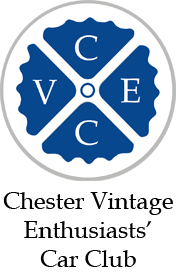 Enthusiasts’ Club“To further interest in Vintage, Post Vintage & Classic motoring and motor sport”FOUNDED 1959Recognised by the RAC Motor Sports Association Ltd.A member of the Federation of British Historic Vehicle Clubs.The Club’s aim is to further interest in Veteran, Vintage, Post-Vintage and Classic motoring and motor sport. Club members own a wide range of Historic vehicles dating from the early days of motoring right up to the 1970’s and each year we organise a full programme of events designed to provide something for every one of these vehicles. The Club meets, in the evening, on the second Tuesday of every month at Cheshire View, Plough Lane, Christleton which is just to the east of Chester. A monthly newsletter giving news, tips and details of forthcoming events is posted to members. The annual subscription includes all your immediate family.APPLICATION FOR MEMBERSHIPI wish to join Chester Vintage Enthusiasts’ Club.Name: …………………………………………………………………………………...Address: ………………………………………………………………………………...…………………………………………………………………………………………...……………………………………………………………... Post Code…………………….Phone No. ………………………. Email…………………………………………….I enclose my remittance of £30.00Please make payment to CVEC, Lloyd's Bank, Sort Code: 30-91-92, Acc No: 28313368Name, address and vehicle details are held electronically and are not divulged to thirdparties, but may appear in the Club Newsletter and Membership List.I agree to be bound by the Club Rules.Signed ……………………………… Date …………….I own the following vehicles (for inclusion in the Members’ Register):Year Make  Model  Reg.No.  On road?……….. ……………... ………………………………. ………. …………….. ……………... ………………………………. ………. …………….. ……………... ………………………………. ………. ……Please return to: jrhill27@gmail.comFor Office Use: EDITOR….. MEM. SEC….. MEM No……...